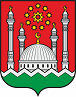 АДМИНИСТРАЦИЯ ШАЛИНСКОГО МУНИЦИПАЛЬНОГО РАЙОНА ЧЕЧЕНСКОЙ РЕСПУБЛИКИ(АДМИНИСТРАЦИЯ ШАЛИНСКОГО МУНИЦИПАЛЬНОГО РАЙОНА)НОХЧИЙН РЕСПУБЛИКАНШЕЛАН МУНИЦИПАЛЬНИ КIОШТАН АДМИНИСТРАЦИ(ШЕЛАН МУНИЦИПАЛЬНИ КIОШТАН АДМИНИСТРАЦИ)ПОСТАНОВЛЕНИЕг. ШалиО правовом мониторингемуниципальных нормативныхправовых актов Шалинскогомуниципального района Чеченской РеспубликиВ соответствии с Указом Президента Российской Федерации                               от 20 мая 2011 года № 657 «О мониторинге правоприменения в Российской Федерации», со статьей 7 Закона Чеченской Республики от 26 марта 2013 года № 5-РЗ «О правовом мониторинге в Чеченской Республике», в целях нормативной правовой базы и обеспечения законности в правотворческой деятельности администрации Шалинского муниципального района Чеченской РеспубликиП О С Т А Н О В Л Я Е Т:Утвердить Положение о правовом мониторинге муниципальных нормативных правовых актов Шалинского муниципального района Чеченской Республики согласно приложению к настоящему постановлению.Руководителям структурных подразделений, подведомственных организаций администрации Шалинского муниципального района Чеченской Республики (далее – администрация) обеспечить проведение текущего и планового правового мониторинга муниципальных нормативных правовых актов Шалинского муниципального района (далее – мониторинг) в части касающейся на предмет соответствия действующему законодательству в целях выявления и устранения противоречий, коллизий и пробелов. Определить отдел правового обеспечения администрации ответственным структурным подразделением по осуществлению функций по координации мониторинга, проводимого структурными подразделениями и подведомственными организациями администрации.Отделу правового обеспечения администрации:4.1. Ежегодно до 1 декабря подготовить план проведения мониторинга на очередной год;4.2. Ежегодно до 20 декабря отчетного подготовить отчет по итогам мониторинга.Рекомендовать мэру Шалинского городского поселения Шалинского муниципального района и главам администраций сельских поселений Шалинского муниципального района принять правовые акты по вопросам организации и проведения правового мониторинга в соответствующих органах местного самоуправления.Контроль за исполнением настоящего постановления возложить на заместителя главы администрации Я.А. Бисултанова.Настоящее постановление вступает в силу с момента его подписания и подлежит опубликованию на официальном сайте администрации в информационно-телекоммуникационной сети «Интернет». Глава администрации                                                                 Т-А.В. ИбрагимовПриложение к постановлениюадминистрации Шалинскогомуниципального районаЧеченской Республикиот «___» ________ 2021 г. № ___ПОЛОЖЕНИЕ о правовом мониторинге муниципальных нормативных правовых актов Шалинского муниципального района Чеченской Республики1. Общие положения1. Настоящее Положение определяет порядок осуществления администрацией Шалинского муниципального района (далее – администрация) и подведомственными администрации учреждениями мониторинга изменений законодательства и муниципальных нормативных правовых актов Шалинского муниципального района (далее – муниципальные акты).Мониторинг изменений законодательства и муниципальных актов (далее - мониторинг) предусматривает систематическую, комплексную и плановую деятельность, осуществляемую администрацией в пределах своих полномочий, по сбору, обобщению, анализу и оценке информации для обеспечения принятия (издания), изменения или признания утратившими силу (отмены) муниципальных актов.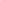 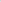 1.2. Мониторинг проводится должностными лицами структурных подразделений администрации, подведомственных организаций администрации в соответствии с задачами и функциями, определенными в должностных инструкциях и иных локальных актах администрации.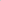 1.З. Целями проведения мониторинга являются:выявление потребности в принятии, изменении, признании утратившими силу, отмене муниципальных актов в целях приведения в соответствие с федеральным законодательством и законодательством Чеченской Республики, Уставом Шалинского муниципального района Чеченской Республики, иными муниципальными правовыми актами;устранение коллизий, противоречий, пробелов в муниципальных актах, дублирования в правовом регулировании; обеспечение систематизации нормативной правовой базы Шалинского муниципального района Чеченской Республики; выявление коррупциогенных факторов в муниципальных актах;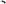 выявление невостребованных (утративших актуальность) или неприменимых на практике муниципальных актов или их отдельных положений (норм); повышение эффективности правоприменения; выявление факторов, снижающих эффективность реализации муниципальных актов; 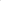 содействие осуществлению контроля соответствующими структурными подразделениями администрации за исполнением муниципальных актов; разработка предложений по совершенствованию нормотворческого процесса.1.4. Мониторинг включает в себя сбор, обобщение, анализ и оценку изменений:федеральных конституционных законов, федеральных законов, иных законодательных актов Российской Федерации;указов Президента Российской Федерации, постановлений Правительства Российской Федерации, нормативных правовых актов федеральных органов исполнительной власти, иных подзаконных нормативных правовых актов федерального уровня; законов и иных нормативных правовых актов Республики Башкортостан;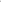 Устава Шалинского муниципального района, муниципальных актов.1.5. Поводами проведения мониторинга являются:внесение изменений в акты федерального законодательства и законодательства Чеченской Республики, Устав Шалинского муниципального района Чеченской Республики, иные муниципальные правовые акты; 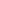 анализ применения муниципальных актов в определенной сфере правового регулирования, в том числе материалы судебной практики по делам об оспаривании нормативных правовых актов; информация органов прокуратуры; информация средств массовой информации о недостатках или необходимости совершенствования муниципальных актов; обращения граждан, юридических лиц, в том числе, общественных, научных, правозащитных и иных организаций, индивидуальных предпринимателей, органов государственной власти, депутатов представительных органов муниципальных образований Шалинского муниципального района Чеченской Республики о несовершенстве муниципальных актов, в том числе содержащие: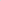 заключения юридической экспертизы, проведенной уполномоченным органом исполнительной власти Чеченской Республики в отношении муниципальных актов, включенных в республиканский регистр муниципальных нормативных правовых актов;заключения антикоррупционной экспертизы муниципальных актов, подготовленные в установленном порядке уполномоченными на ее проведение лицами; итоговые документы конференций, семинаров, публичных слушаний, общественных обсуждений и иных мероприятий, проводимых органами местного самоуправления.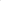 2. Порядок проведения мониторинга2.1. Мониторинг проводится в соответствии с планом проведения мониторинга на очередной год лицами, указанными в пункте 1.2 настоящего Положения.В целях проведения мониторинга могут образовываться рабочие группы, проводиться совещания, консультации, запрашиваться необходимая информация, изучаться опыт других муниципальных образований Чеченской Республики, субъектов Российской Федерации, использоваться другие формы работы.2.2. Мониторинг осуществляется посредством анализа: актов, указанных в пункте настоящего Положения; судебных актов (судебной практики) по делам об оспаривании нормативных правовых актов федерального, республиканского и муниципального уровней; актов прокурорского реагирования.2.3. Для оптимизации процесса осуществления мониторинга используются автоматизированные сервисы информационных систем (при наличии указанной возможности, связанной с заключением контрактов, соглашений с их операторами), обеспечивающие:поступление информации об изменениях в поставленные на контроль законодательные и иные нормативные правовые акты в информационных правовых системах; поступление информации новостных лент по соответствующим сферам правового регулирования информационных правовых систем.2.4. При осуществлении мониторинга для обеспечения принятия (издания), изменения или признания утратившими силу (отмены) муниципальных правовых актов наряду с анализом, указанным в пункте 2.2 настоящего Положения, обобщается и оценивается информация о практике применения муниципальных актов по следующим критериям:соблюдение гарантированных прав, свобод и законных интересов человека и гражданина; 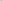 наличие нормативных правовых актов большей юридической силы, которыми определена необходимость принятия (издания) муниципальных актов; 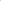 соблюдение пределов компетенции органа местного самоуправления при издании муниципального акта; наличие в муниципальном акте коррупциогенных факторов; полнота в правовом регулировании общественных отношений; коллизия норм права; наличие ошибок юридико-технического характера; искажение смысла положений муниципального акта при его применении; неправомерные или необоснованные решения, действия (бездействие) при применении муниципального правового акта; наличие практики применения нормативных правовых актов; 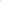 отсутствие единообразной практики применения нормативных правовых актов; наличие (количество) и содержание заявлений по вопросам разъяснения муниципального акта; 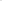 наличие (количество) вступивших в законную силу судебных актов об удовлетворении (отказе в удовлетворении) требований заявителей в связи с отношениями, урегулированными муниципальным актом, и основания их принятия.2.5. В случае выявления по результатам мониторинга изменений федерального и республиканского законодательства, влекущих изменения муниципальных актов, администрацией:разрабатываются соответствующие проекты муниципальных актов о внесении изменений в муниципальный акт, признании утратившим силу муниципального акта, принятии нового муниципального акта, отмене муниципального акта;принимаются иные меры, направленные на приведение муниципальных актов в соответствие с актами большей юридической силы.2.6. В случае внесения изменений в акты федерального законодательства и законодательства Чеченской Республики, Устав Шалинского муниципального района Чеченской Республики, иные муниципальные правовые акты, влекущих необходимость изменения муниципальных актов, лица, указанные в пункте 1.2 настоящего Положения, готовят рекомендации по внесению изменений в муниципальные акты и (или) о необходимости принятия новых, признании утратившими силу (отмене) муниципальных актов.2.7. В случае если основаниями к проведению мониторинга являлись обращения граждан, юридических лиц, индивидуальных предпринимателей, органов государственной власти, депутатов представительных органов муниципальных образований, а также информация прокуратуры, за исключением актов прокурорского реагирования, которые рассматриваются в сроки, установленные Федеральным законом от 17 января 1992 года № 2202-1 «О прокуратуре Российской Федерации», лица, указанные в пункте 1.2 настоящего Положения, в течение 30 дней со дня их поступления готовят рекомендации по внесению изменений в муниципальные акты и (или) о необходимости принятия новых, признании утратившими силу (отмене) муниципальных актов.3. Реализация результатов мониторинга3.1. Разработка проекта муниципального акта и принятие муниципального акта по результатам мониторинга проводится в срок не позднее двух месяцев с момента изменения соответствующего акта федерального законодательства и законодательства Чеченской Республики.3.2. Вновь принятые по результатам мониторинга муниципальные акты направляются для включения в республиканский регистр муниципальных нормативных правовых актов в порядке и сроки, определенные законодательством.Для включения в указанный регистр направляются выявленные по результатам мониторинга муниципальные акты, в нем не содержащиеся.3.3. По результатам мониторинга могут быть подготовлены предложения по совершенствованию нормотворческого процесса.4. Ответственность4.1. Лица, ответственные за проведение мониторинга, несут персональную (в том числе дисциплинарную) ответственность за организацию мониторинга, а также за своевременность приведения муниципальных актов в соответствие с федеральным и республиканским законодательством в соответствующей сфере правового регулирования, относящейся к ведению администрации.№